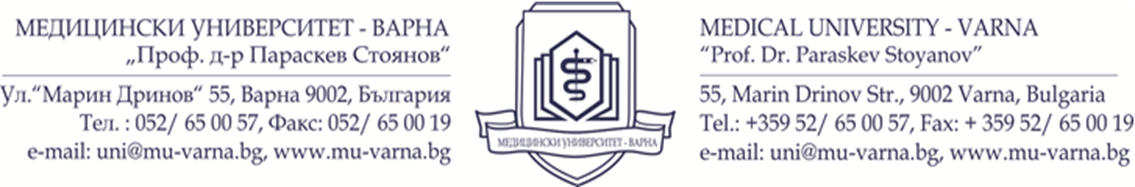 ГРАФИКза преддипломен клиничен стаж -  летен семестърIV  курс– специалност “Акушерка” – учебна 2018/2019 г.Легенда: РО – Родилно отделениеГО – Гинекологично отделение	НО - Неонатологично отделение                                                                                                                                             ИНО – Интензивно неонатологично отделениеАГУ- Акушеро-гинекологичен участъкБази за провеждане:СБАГАЛ „Д-р Д. Стаматов” Варна		     МБАЛ” Св. Анна” Варна			 Графикът за преддипломен стаж е обсъден и приет на Заседание на Катедрен съвет Протокол № 183/ 09.07.2018 г.Изготвил курсов ръководил:                                                                                                                                           Ръководител катедра:                                                                                  /доц. Валя Димитрова, доктор/                                                                                                                              /проф. С. Борисова, д.оз.н./СедмициГрупиІ28.01.03.02.ІІ04.0210.02ІІІ11.02.17.02.ІV18.02.24.02.V25.02.03.03.VІ04.03.10.03.VІІ11.03.17.03.VІІІ18.03.24.03.ІХ25.03.31.03.Х01.0407.04.ХІ08.04.14.04.ХІІ15.0421.04.ХІІІ22.04.28.04.ХІV29.0405.05.ХV06.05.12.05.ХVІ13.05.19.05.ХVІІ20.05.26.05.ХVІІІ27.05.02.06.ХІХ03.0609.06.ХХ10.06.16.06.I групаИНОАс. С. ИлиеваСБАГАЛИНОАс. С. ИлиеваСБАГАЛАГУ.В.ДимитрваСБАГАЛАГУ.В.ДимитрваСБАГАЛРОпр. Р. ЛалеваМБАЛ „Св. |Анна“РОпр. Р. ЛалеваМБАЛ „Св. |Анна“РОпр. Р. ЛалеваМБАЛ „Св. |Анна“РОпр. Р. ЛалеваМБАЛ „Св. |Анна“ГОАс. В. СтаневаМБАЛ „Св. Анна“ГОАс. В. СтаневаМБАЛ „Св. Анна“ГОАс. В. СтаневаМБАЛ „Св. Анна“ГОАс. В. СтаневаМБАЛ „Св. Анна“НОАс. С. ИлиеваМБАЛ „Св.АннаНОАс. С. ИлиеваМБАЛ „Св.АннаНОАс. С. ИлиеваМБАЛ „Св.АннаНОАс. С. ИлиеваМБАЛ „Св.АннаИзборИзбор.ИзборИзбор. II групаАГУ.В.ДимитрваСБАГАЛАГУ.В.ДимитрваСБАГАЛИНОАс. С. ИлиеваСБАГАЛИНОАс. С. ИлиеваСБАГАЛГОАс. В. СтаневаМБАЛ „Св. Анна“ГОАс. В. СтаневаМБАЛ „Св. Анна“ГОАс. В. СтаневаМБАЛ „Св. Анна“ГОАс. В. СтаневаМБАЛ „Св. Анна“РОпр. Р. ЛалеваСБАГАЛРОпр. Р. ЛалеваСБАГАЛРОпр. Р. ЛалеваСБАГАЛРОпр. Р. ЛалеваСБАГАЛНОАс. С. ИлиеваСБАГАЛНОАс. С. ИлиеваСБАГАЛНОАс. С. ИлиеваСБАГАЛНОАс. С. ИлиеваСБАГАЛИзборИзбор.ИзборИзбор. IIІгрупаРОпр. Р. ЛалеваСБАГАЛРОпр. Р. ЛалеваСБАГАЛРОпр. Р. ЛалеваСБАГАЛРОпр. Р. ЛалеваСБАГАЛНОАс. С. ИлиеваМБАЛ „Св. Анна“НОАс. С. ИлиеваМБАЛ „Св. АннаНОАс. С. ИлиеваМБАЛ „Св.Анна“НОАс. С. ИлиеваМБАЛ „Св.Анна“ИНОАс. С. ИлиеваСБАГАЛИНОАс. С. ИлиеваСБАГАЛГОАс. В. СтаневаМБАЛ „Св. Анна“ГОАс. В. СтаневаМБАЛ „Св. Анна“ГОАс. В. СтаневаМБАЛ „Св. Анна“ГОАс. В. СтаневаМБАЛ „Св. Анна“АГУ.В.ДимитрваСБАГАЛАГУ.В.ДимитрваСБАГАЛИзборИзбор.ИзборИзбор. секторотговорникРО    	    ас. Р. ЛалеваАГУдоц. В. ДимитроваНОас. С. ИлиеваИНОас. С. ИлиеваГОас В.СтаневаСтаж по избордоц. В. Димитрова